Об утверждении перечня государственного имущества, свободного от прав третьих лиц (за исключением права хозяйственного ведения, права оперативного управления, а также имущественных прав субъектов малого и среднего предпринимательства), используемого в целях предоставления его во владение и (или) в пользование на долгосрочной основе (в том числе по льготным ставкам арендной платы) субъектам малого и среднего предпринимательства и организациям, образующим инфраструктуру поддержки субъектов малого и среднего предпринимательства в Республике Алтай и признании утратившим силу некоторых приказов Министерства экономического развития Республики Алтай В соответствии с частью 4 статьи 18 Федерального закона 
от 24 июля 2007 г. № 209-ФЗ «О развитии малого и среднего предпринимательства в Российской Федерации», п р и к а з ы в а ю:1. Утвердить прилагаемый Перечень государственного имущества, свободного от прав третьих лиц (за исключением права хозяйственного ведения, права оперативного управления, а также имущественных прав субъектов малого и среднего предпринимательства), используемого в целях предоставления его во владение и (или) в пользование на долгосрочной основе (в том числе по льготным ставкам арендной платы) субъектам малого и среднего предпринимательства и организациям, образующим инфраструктуру поддержки субъектов малого и среднего предпринимательства в Республике Алтай. 2. Признать утратившими силу:приказ Министерства экономического развития Республики Алтай 
от 12 октября 2020 г. № 224-ОД «Об утверждении Перечня государственного имущества, свободного от прав третьих лиц (за исключением права хозяйственного ведения, права оперативного управления, а также имущественных прав субъектов малого и среднего предпринимательства), используемого в целях предоставления его во владение и (или) в пользование на долгосрочной основе (в том числе по льготным ставкам арендной платы) субъектам малого и среднего предпринимательства и организациям, образующим инфраструктуру поддержки субъектов малого и среднего предпринимательства в Республике Алтай и признании утратившим силу приказа Министерства экономического развития Республики Алтай от 20 февраля 2020 г. № 40-ОД» (официальный портал Республики Алтай в сети «Интернет»: www.altai-republic.ru, 2020, 12 октября); приказ Министерства экономического развития Республики Алтай 
от 29 марта 2021 г. № 63-ОД «О внесении изменений в Перечень недвижимого государственного имущества, свободного от прав третьих лиц (за исключением права хозяйственного ведения, права оперативного управления, а также имущественных прав субъектов малого и среднего предпринимательства), используемого в целях предоставления его во владение и (или) в пользование на долгосрочной основе (в том числе по льготным ставкам арендной платы) субъектам малого и среднего предпринимательства и организациям, образующим инфраструктуру поддержки субъектов малого и среднего предпринимательства в Республике Алтай, утвержденный приказом Министерства экономического развития Республики Алтай от 12 октября 2020 г. № 224-ОД» (официальный портал Республики Алтай в сети «Интернет»: www.altai-republic.ru, 2021, 30 марта);приказ Министерства экономического развития Республики Алтай 
от 24 февраля 2022 г. № 89-ОД «О внесении изменения в Перечень недвижимого государственного имущества, свободного от прав третьих лиц (за исключением права хозяйственного ведения, права оперативного управления, а также имущественных прав субъектов малого и среднего предпринимательства), используемого в целях предоставления его во владение и (или) в пользование на долгосрочной основе (в том числе по льготным ставкам арендной платы) субъектам малого и среднего предпринимательства и организациям, образующим инфраструктуру поддержки субъектов малого и среднего предпринимательства в Республике Алтай, утвержденный приказом Министерства экономического развития Республики Алтай от 12 октября 2020 г. № 224-ОД» (официальный портал Республики Алтай в сети «Интернет»: www.altai-republic.ru, 2022, 25 февраля). Исполняющий обязанности министра                                              С.С. БоровиковУТВЕРЖДЕНприказом Министерства экономического 
развития Республики Алтайот _______________ 2023 г. № _______-ОДПЕРЕЧЕНЬ государственного имущества, свободного от прав третьих лиц (за исключением права хозяйственного ведения, права оперативного управления, а также имущественных прав субъектов малого и среднего предпринимательства), используемого в целях предоставления его во владение и (или) в пользование на долгосрочной основе (в том числе по льготным ставкам арендной платы) субъектам малого и среднего предпринимательства и организациям, образующим инфраструктуру поддержки субъектов малого и среднего предпринимательства в Республике АлтайИсп.: Зенкова Наталья Григорьевна, заместитель начальника отдела по управлению государственной собственностью Республики Алтай, тел. 8 (38822) 2-71-36, gossob@mineco04.ru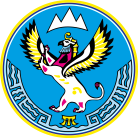 МИНИСТЕРСТВОЭКОНОМИЧЕСКОГО РАЗВИТИЯ РЕСПУБЛИКИ АЛТАЙ(МИНЭКОНОМРАЗВИТИЯ РА)МИНИСТЕРСТВОЭКОНОМИЧЕСКОГО РАЗВИТИЯ РЕСПУБЛИКИ АЛТАЙ(МИНЭКОНОМРАЗВИТИЯ РА)АЛТАЙ РЕСПУБЛИКАНЫНГ ЭКОНОМИКАЛЫК ÖЗӰМИНИ НГ МИНИСТЕРСТВОЗЫ(АР МИНЭКОНОМÖЗӰМИ)АЛТАЙ РЕСПУБЛИКАНЫНГ ЭКОНОМИКАЛЫК ÖЗӰМИНИ НГ МИНИСТЕРСТВОЗЫ(АР МИНЭКОНОМÖЗӰМИ)ПРИКАЗПРИКАЗПРИКАЗjАкаруjАкаруот___ __________2023 г. №____-ОДот___ __________2023 г. №____-ОДот___ __________2023 г. №____-ОДот___ __________2023 г. №____-ОДот___ __________2023 г. №____-ОДот___ __________2023 г. №____-ОДг. Горно-Алтайскг. Горно-Алтайскг. Горно-Алтайскг. Горно-Алтайскг. Горно-Алтайскг. Горно-Алтайск1. Движимое имущество1. Движимое имущество1. Движимое имущество1. Движимое имущество1. Движимое имущество1. Движимое имущество1. Движимое имущество1. Движимое имущество1. Движимое имущество№ п/п№ п/пТип: оборудование, машины, механизмы, установки, транспортные средства, инвентарь, инструменты, иноеГосударственный регистрационный знак (при наличии)Государственный регистрационный знак (при наличии)Наименование объекта учетаМарка, модель Год выпуска Год выпуска Сведения о правах субъектов малого и среднего предпринимательства 1.1.Транспортные средстваО 240 РА 04О 240 РА 04АвтобусКАВЗ 4238-02 VIN Z7N423802900011582009 2009 Свободно от прав1.2.Транспортные средстваО 239 РА 04О 239 РА 04АвтобусКАВЗ 4238-02 VIN Z7N423802900011592009 2009 Аренда1.3.Транспортные средстваО 241 РА 04О 241 РА 04АвтобусКАВЗ 4238-02 VIN Z7N423802900011572009 2009 Аренда1.4.Транспортные средстваО 238 РА 04О 238 РА 04АвтобусКАВЗ 4238-02 VIN Z7N423802900011482009 2009 Аренда1.5.Транспортные средстваО 259 РА 04О 259 РА 04АвтобусКАВЗ 4235-31 VIN Z7N423531900013632009 2009 Свободно от прав1.6.Транспортные средстваО 261 РА 04О 261 РА 04АвтобусКАВЗ 4235-31 VIN Z7N423531900013652009 2009 Свободно от прав1.7.Транспортные средстваОтсутствуетОтсутствуетАвтобусКАВЗ 4235-31 VIN Z7N423531900013742009 2009 Свободно от прав1.8.Машины и оборудованиеОтсутствуетОтсутствуетНоутбук15,6 HP 15-bw530ur A6 8220 (2/5 ГГЦ) 4 Гб/500 Гб/AMD Vin 10 (2FQ67EA)2009 2009 Свободно от прав1.9.Машины и оборудованиеОтсутствуетОтсутствуетПринтерEpson Stylis L312 (C11CE57403)2018 2018 Свободно от прав1.10.Машины и оборудованиеОтсутствуетОтсутствуетПринтерHP Laser Jet Pro M104a RU2018 2018 Свободно от прав2. Недвижимое имущество 2. Недвижимое имущество 2. Недвижимое имущество 2. Недвижимое имущество 2. Недвижимое имущество 2. Недвижимое имущество 2. Недвижимое имущество 2. Недвижимое имущество 2. Недвижимое имущество №Адрес (местоположение)Адрес (местоположение)Вид объекта надвижимостиКадастровый номерОсновная характеристика объекта недвижимостиНаименование объекта недвижимостиСведения о правах субъектов малого и среднего предпринимательстваСведения о правах субъектов малого и среднего предпринимательства2.1.Республика Алтай, Улаганский район, 
с. Балыкча, 
ул. Центральная, д. 34Республика Алтай, Улаганский район, 
с. Балыкча, 
ул. Центральная, д. 34Здание04:09:020501:265304,4 кв. мНежилое зданиеСвободно от правСвободно от прав2.2.Республика Алтай, Шебалинский район, 
с. Шебалино, 
ул. Советская, д. 53Республика Алтай, Шебалинский район, 
с. Шебалино, 
ул. Советская, д. 53Объект незавершенного строительства04:04:110110:116Не определенаСооружениеСвободно от правСвободно от прав2.3.Республика Алтай, 
г. Горно-Алтайск, 
ул. Э.Палкина, д. 1Республика Алтай, 
г. Горно-Алтайск, 
ул. Э.Палкина, д. 1Часть помещения04:11:020129:9276,1 кв. мАдминистративное зданиеАрендаАренда2.4.Республика Алтай, 
г. Горно-Алтайск, 
пр. Коммунистический, д. 182Республика Алтай, 
г. Горно-Алтайск, 
пр. Коммунистический, д. 182Часть помещения04:11:010218:22444,1 кв. мЗдание инженерно-лабораторного корпусаАрендаАренда2.5.Республика Алтай, Чойский район, с. Уймень, 
ул. Котовского, д. 21Республика Алтай, Чойский район, с. Уймень, 
ул. Котовского, д. 21Здание04:02:060101:313100,8 кв. мЗдание пожарно-химической станцииСвободно от правСвободно от прав2.6.Республика Алтай, Чемальский район, село Чемал, улица Чемальская, дом 4, корпус 4Республика Алтай, Чемальский район, село Чемал, улица Чемальская, дом 4, корпус 4Здание04:05:070102:2002266,6 кв. мПищеблокАрендаАренда2.7.Республика Алтай, Майминский район, 
с. Майма,ул. Алтайская, д. 11Республика Алтай, Майминский район, 
с. Майма,ул. Алтайская, д. 11Здание04:01:010406: 379314,1 кв. мБаза УКС, помещение обслуживающего персонала и охраны базы УКССвободно от правСвободно от прав2.8.Республика Алтай, Майминский район, 
с. Майма,ул. Алтайская, д. 11Республика Алтай, Майминский район, 
с. Майма,ул. Алтайская, д. 11Здание04:01:010406: 376215,2 кв. мЗдание гаражаСвободно от правСвободно от прав2.9.Республика Алтай, Майминский район, 
с. Майма, 
ул. Алтайская, д. 11Республика Алтай, Майминский район, 
с. Майма, 
ул. Алтайская, д. 11Здание04:01:010406: 313510,0 кв. мЗдание открытой эстакады (навес)Свободно от правСвободно от прав2.10.Республика Алтай, Майминский район, 
с. Майма, 
ул. Алтайская, д. 11Республика Алтай, Майминский район, 
с. Майма, 
ул. Алтайская, д. 11Здание04:01:010406: 375913,0 кв. мЗдание складаСвободно от правСвободно от прав